CANDIDATURE POUR UN STAGE SUBVENTIONNE EN 2024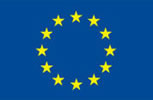 
AU SEIN D’UNE DELEGATION DE L’UNION EUROPEENNENom de famille (en majuscule), Prénom(s):		Date de naissance:		Nationalité:		Je déclare que:Je suis un(e) jeune diplômé(e) et que je détiens au moins un diplôme de niveau universitaire (B.A.)Université / Ville / Pays  :		Faculté / Sujet :		Je suis un(e) citoyen(ne) de l’UE ou du pays hôte de la Délégation ou d’un pays candidat ayant déjà signé un traité d’adhésion avec l’UEJe n'ai pas d'expérience de plus de six semaines au sein des institutions de l'UEMes expériences professionnelles ne dépassent pas un an au total (après obtention de mon/mes diplôme/s) à la date de clôture des candidatures J’ai examiné le site dédié ainsi que les critères généraux d'éligibilité pour un stage subventionné (Article 8 de la Décision ADMIN(2017)28 – Stage rémunéré).J'accepte dans l'éventualité où je serais présélectionné(e) pour un stage, d'envoyer:Une copie de ma carte d'identité / passeport valideUne copie de mon/mes diplôme/sUne copie de mon / mes certificat (s) de langue, si disponibleUn extrait du "casier judiciaire"Un certificat médical attestant que je suis apte au travail et que je ne souffre pas de maladie infectieuse (un certificat rédigé par un médecin généraliste suffit)Si je suis sélectionne : Je fournirai la preuve que je suis couvert contre les frais médicaux, le risque de pandémie et si je suis un citoyen de l’UE, également contre les frais de rapatriement ;Je comprends que je recevrai une subvention mensuelle fixe pour couvrir mes frais de subsistance en application de la Décision ADMIN(2023) 52 du 17 novembre 2023.Je joins les documents suivants:Un curriculum vitae (CV) détaillé EuropassUne lettre de motivation Le formulaire de candidature présentJe suis disponible pour un stage:	De:	  Au:	Date de candidature:			Signature ________________________________	